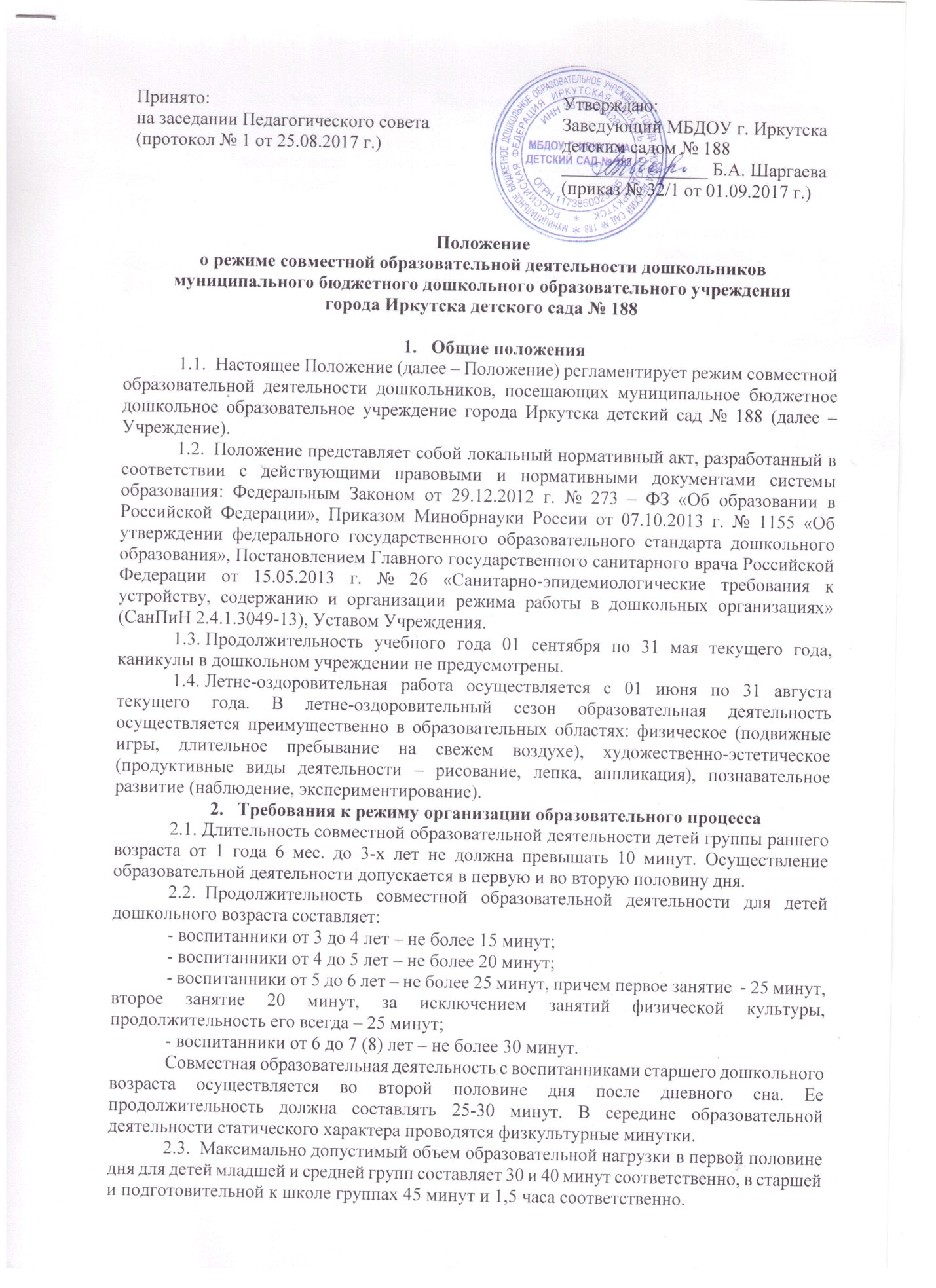 2.4.В середине времени, отведенного на совместную образовательную деятельность, организуют физкультурные минутки. Организуются перерывы между периодами образовательной деятельностью не менее 10 минут.2.5. Образовательная деятельность, требующая повышенной познавательной активности и умственного напряжения воспитанников, планируется в первую половину дня.Требования к организации физического развития воспитанников3.1.  Занятия по физическому развитию воспитанников первой младшей группы осуществляют по подгруппам 2-3 раза в неделю в групповом помещении или физкультурном зале. 3.2. Занятия по физическому развитию воспитанников в возрасте от 3 до 7 (8) лет организуются не менее 3 раз в неделю. Деятельность занятий по физическому развитию зависит от возраста воспитанников и составляет:- в младшей группе – 15 минут;- в средней группе – 20 минут;- в старшей группе – 25 минут;- в подготовительной к школе группе – 30 минут.3.3. Занятия по физическому развитию воспитанников в возрасте от 3 до 7 (8) лет организуется в физкультурном зале Учреждения.3.4. В теплое время года при благоприятных метеорологических условиях непосредственно образовательная деятельность по физическому организуется на открытом воздухе -  на спортивной площадке или групповом участке.3.5. Занятия по физическому развитию проводит инструктор по физической культуре или воспитатель.